Новогодний утренник«Волшебная книга Деда Мороза»24.12.2013г. 								Воспитатель Алымова Н.И.Новогодний утренник «Волшебная книга Деда Мороза»Старшая группа (24.12.2013г.)Под веселую музыку дети входят в зал с шарфиками, выполняют перестроение, встают врассыпную.Ведущий: Старый год кончается, хороший, добрый год!Не будем мы печалиться, ведь новый к нам придет!Его мы встретим пением на сотни голосов.И ждем мы с нетерпением веселый бой часов.Ребенок 1: Собрались мы здесь сегодня, встали дружно в хоровод.Много радости приносит каждый раз нам Новый год.Ребенок 2: Не страшна нам непогода, холод Матушки-зимы.За окном завоет вьюга, но скучать не будем мы.Ребенок 3: Елка в праздничном наряде пригласила в гости нас,Устоять нельзя на месте рядом с нею в этот час.Ребенок 4: Пусть звучат стихи и песни, пусть звенит ребячий смех,Да и взрослым вместе с нами позабавиться не грех.Исполняется песня «Новый год», К.МакаровойРебенок 5:  Засверкай огнями, елка, нас на праздник позови,Все желания исполни, все мечты осуществи.Ведущий: Елка, радость подари – зал огнями озари! Елочка загорается огнямиРебенок 6:  Всюду елка засверкала, в ярких красках вся земля, Для ребят и в нашем зале чудо-елка зажжена! Ребенок 7: С Новым счастьем! С Новым годом! Всех поздравим,А потом, все походим хороводом, и станцуем, и споем.Исполняется хоровод «Новогодний хоровод», А.ОстровскогоВедущий: Сказочное времечко, времечко желанное, тихо начинается сказка долгожданная. Динь-динь-дилидон, льдинок нежный перезвон. Ну-ка, сказочка, начнись, к  нам Снегурочка явись!Под музыку в зале появляется СнегурочкаСнегурочка: Я – Снегурочка, и снова к  вам на праздник я пришла. Вижу, все у вас готово. Здравствуйте, мои друзья! Дед Мороз не приходил? Неужели он забыл?Может быть, он заблудился? Может быть, с дороги сбился?Под музыку в зале появляется Снеговик, на санках везет  большую сказочную  книгу.Снеговик: Вас приветствую, друзья, к  вам летел на санках я. Так я торопился, чуть весь не разбился.Снегурочка: Снеговик, мы очень рады тебя видеть на нашем празднике. А где же дедушка Мороз? Он разве не с тобой не  приехал?Снеговик: Не смог приехать Дед Мороз.  Я от него подарок вам принес. Снеговик передает волшебную книгу СнегурочкеСнегурочка:   Ой, какая интересная книга сказок! Какой замечательный подарок! Но что такое? Здесь перепутаны все страницы.Снеговик:  Не стоит расстраиваться! Как только ты наведешь в ней порядок, сразу  же найдешь Дедушку  Мороза.Снегурочка:  Как же я одна смогу это сделать?Снеговик: Но ведь сегодня новогодняя ночь, ночь чудес. Что если нам всем отправиться в сказочную страну. У тебя, Снегурочка, все получится.  Вот она, сказочная страна у тебя в руках.  Открой книгу, и….в сказку!Снеговик уходитСнегурочка: Хорошо, я согласна. Ведь так хочется поскорей увидеть Дедушку Мороза, поиграть с ним и получить долгожданные подарки. Открываем первую страницу. Какая она необычная, ярко – красного цвета. Под музыку в зале появляется Красная Шапочка, из – за елки выглядывает Серый ВолкКрасная Шапочка: Я совсем одна в лесу,  я  в корзиночке несу пирожки, оладушки — все для милой бабушки.Из – за елки выходит ВолкВолк: Стой, девчонка, не спеши,  что несешь ты, покажи. Я голодный серый волк  и  в девчонках знаю толк.Красная Шапочка: Слушай, съешь меня ты, волк, и какой же в этом толк? Два часа всего пройдет,Голод вновь к тебе придет.  Лучше песенку послушай, может, станет тебе лучше.Исполняется инсценировка песни «Почему медведь зимой спит»Красная Шапочка: Ну что, Волк, понравилась тебе наша песенка?Волк: Конечно, понравилась!Красная Шапочка: Теперь-то ты меня отпустишь?Волк: Ну, я же обещал, конечно, отпущу, пожалуйста, иди!Ведущий: Постой, Красная Шапочка, ты Деда Мороза в своей сказке не видела?Красная Шапочка: Нет, не видела. Мне уже спешить пора, до свиданья, детвора!Красная Шапочка и волк уходятСнегурочка: Ну что ж,  пора мне  открыть следующую страницу волшебной книги, которая  необычного серебряного цвета. Кажется, с ее помощью мы с вами окажемся  в Лапландии, где живет самая настоящая Снежная Королева. Под музыку в зале появляется Снежная Королева с корзиной волшебных ягод.Снежная Королева: О, у меня гости! Я, Снежная Королева, хозяйка  вьюг и метелей, умею принимать гостей! Угощайтесь, гости дорогие, вкусной  снежной ягодой - снеженикой. Ешьте, не стесняйтесь!Снежная Королева пытается угостить детей. Под музыку из – за елочки  появляется Кай и ГердаГерда: Не ешьте, ребята! Это ледяные конфеты. Кай: Они заморозят вам сердце, и вы превратитесь в бессердечных детей. Герда: Помните, как она заморозила Кая? Кай: Давайте лучше поиграем со Снежной Королевой  и погреемся, ведь здесь так холодно!Проводится музыкальная игра «Снежная Королева»Снегурочка: Подожди, Снежная Королева, ты Деда Мороза в своей сказке не видела?Снежная Королева: Конечно же, нет. Мои герои сказки вам хорошо известны.  Попытайтесь найти своего Дедушку Мороза,  в какой – нибудь другой сказке. Может, повезет. А мне пора в Лапландию – страну вечного льда  и  холода. Снежная Королева уходит.Снегурочка: Какой  же  холодной оказалась эта  страница волшебной книги. Давайте откроем следующую страницу, может быть она будет потеплее? Какая яркая и теплая, не от это ли предмета? Ребята,  кто может мне  помочь и объяснить, что это. Правильно –  олимпийский огонь – главный символ  предстоящей зимней олимпиады.Славит дружбу каждый искрой, пламя яркое – взгляни!Пламя в чаше олимпийской, солнцу доброму сродни.Хорошо, что в нашем зале  факел солнечный зажжен,Пусть счастливою приметой  для  детей всех  будет он!”Ну, покажитесь нам будущие олимпийские  чемпионы.Исполняется музыкально -  ритмическая композиция «Олимпийские надежды»Снегурочка: Вновь звёзды ярко засверкали.  Рассветом скоро небо озарится, открою я  еще одну  страницу, посмотрите на этот замечательный розовый цвет, интересно, может быть в этой сказке окажется Дед Мороз?Под музыку в зале появляется три Поросенка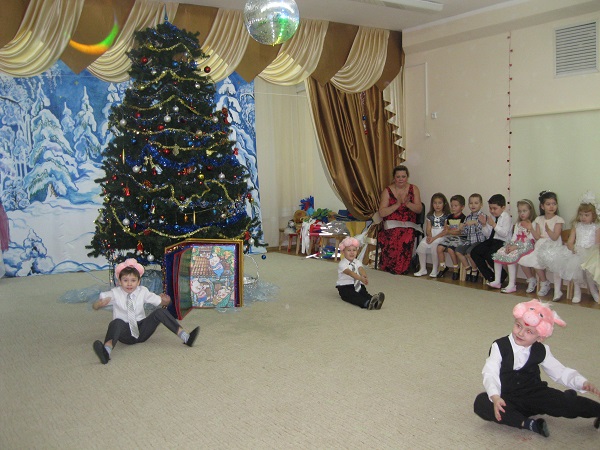 Поросята (поют): Хорошо нам жить втроём, жить втроём, жить втроём!Мы танцуем и поём, и поём, да! Скоро, скоро Новый год, Новый год, Новый год!Вокруг ёлки хоровод, хоровод, да! Снегурочка:  Всё танцуете, поёте, Новый год к себе зовёте. А о ёлочке забыли? Ёлку вы не нарядили?Вот и будет Новый год – вокруг пенька ваш хоровод!Нуф-нуф:  Это точно, верно, братцы!Наф-наф:   Как же это я забыл?Ниф-ниф:  Надо нам за дело браться!Проводится аттракцион «Наряди елочку для Поросят»Дети делятся на две команды. Напротив  каждой елочка, а около команд коробка с игрушками и мишурой. Задача: украсить елочку и превратить ее в праздничную красавицу.Ниф-ниф:  Посмотри, какая ёлка! И искали мы недолго.Нуф-нуф: Мы прекрасно прогулялись! И нисколько не боялись.Наф-наф:  День прекрасен и хорош. Лучше ёлки не найдёшь.Снегурочка:  Трудолюбивые поросята, скажите нам, пожалуйста, не встречали  ли вы в своей сказке Дедушку Мороза? Мы так соскучились по нему.Поросята: В нашей сказке только страшный серый волк, а Дедушки  Мороза  нет, поищите его в сказке на другой странице.Поросята уходят.Снегурочка: Ребята, у нас осталась последняя страница нашей волшебной книги, посмотрите, она белого цвета.Под музыку  в зале появляется Белая Лебедушка с волшебным перышком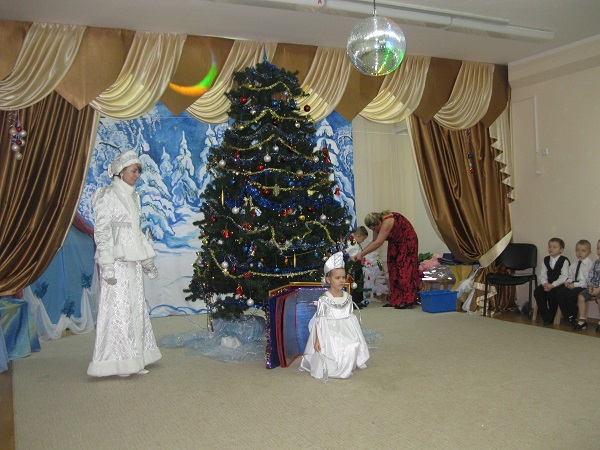 Снегурочка: Подскажи нам, Лебедушка милая, как  найти нам Дедушку родимого,Мое сердце в тоске и тревоге – где же он? На какой дороге?Белая Лебедушка: Даст тебе Лебедушка сказочное перышко,Пусть оно тебе подскажет, путь – дорогу пусть укажет.Под музыку Белая Лебедушка передает перышко, уходит.Снегурочка: Перышком взмахну  волшебным  и  сейчас же в миг одинВластью холода и льда, властью ночи, властью дня,Властью севера и юга пусть сейчас свершится чудо!Крохотные  звёздочки! Яркие лучи! Путнику, Дедушке Морозу,  посветите вы.Снегурочка взмахивает  волшебным перышком.Исполняется танец «Звездочек»Под торжественную музыку в зале появляется Дед МорозДед Мороз: Здравствуйте, взрослые, здравствуйте, дети!  Я — Дед Мороз самый лучший на свете! Помню, ровно год назад видел этих я ребят, год промчался, словно час, я и не заметил, Вот я снова среди вас, дорогие дети! Аи да елка, просто диво, так нарядна, так красива, Я во всех садах бывал, лучше елки не видал!Снегурочка: Очень ждали, Дед Мороз, мы тебя на вечер, до чего же рады все новогодней встрече.Хоровод мы заведем,  песню  про  тебя споем!Исполняется хоровод «Дед Мороз»Снегурочка: Дедушка Мороз, какую веселую песню приготовили для тебя ребята, А давай – ка сейчас поиграем с ними в музыкальную игру «Что мы делаем зимой». Девочки и мальчики буду загадывать тебе загадки, а ты постарайся  не ошибиться, и все отгадать.Проводится музыкальная игра «Что мы делаем зимой», Пал.,стр.86Снегурочка:  Притомился Дед Мороз, устал, очень весело плясал, пусть у елки отдохнет.  Кто ему стихи прочтет?Дети читают стихи.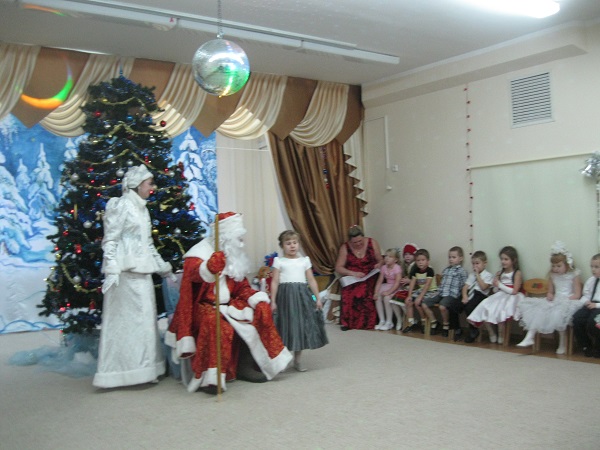 Дед Мороз: Хорошо стихи читали. Вы, ребята, не устали? Очень  весело у вас! Хочется пуститься в пляс. Вы, друзья, не отставайте, и Петрушек все встречайте!Исполняется Танец ПетрушекДед Мороз: Что ж, ребята, вижу, вы стихов и танцев вы  много знаете. А вот загадочки  мои ни в жизнь не отгадаете! Что за звездочка такая на пальто и на платке — Вся сквозная, вырезная, а возьмешь — вода в руке? (Снежинка) 2. Лежало одеяло мягкое, белое, солнце припекло, одеяло потекло. (Снег) 3.  Дали братьям теплый дом, чтобы жили впятером, Младший брат не согласился и отдельно поселился. (Варежка) 4. Теплая, ушастая, с головой дружится, мороза не боится. (Шапка) 5.  Он приходит в зимний вечер зажигать на елке свечи, Он заводит хоровод, это праздник... (Новый год).Снегурочка:  Милый дедушка Мороз, а ты про подарки детям не забыл?Дед Мороз:  Конечно не забыл, к тому же я сделаю их прямо сейчас, на глазах у ребят.Несите мне большой котел, поставьте вот сюда, на стол,Соль, сахар и ведро воды, немного льда и мишуры,Добавлю и снежинок я, одну минуточку, друзья!Теперь пора перемешать, волшебные слова сказать.Снег, снег, снег! Лед, лед, лед! Чудеса под новый год!Поварешка, помоги! Все в подарки преврати!Открывает крышку котла. Раздача подарков.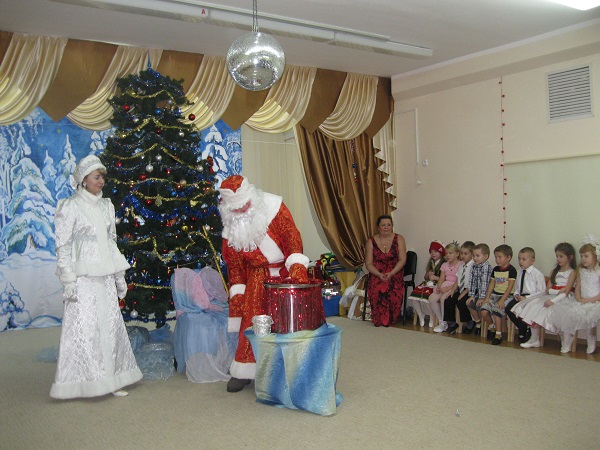 Дед Мороз: Вот подарки, красота, разбирайте, детвора!Дед Мороз: Жаль, друзья, прощаться надо. Мне  домой  уже пора.Будьте счастливы, ребята! С новым годом, детвора!Под музыку Дед Мороз и Снегурочка  уходит из зал, дети строятся и уходят в группу.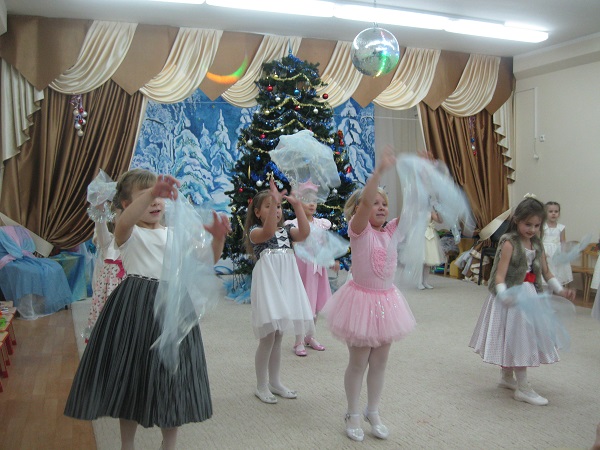 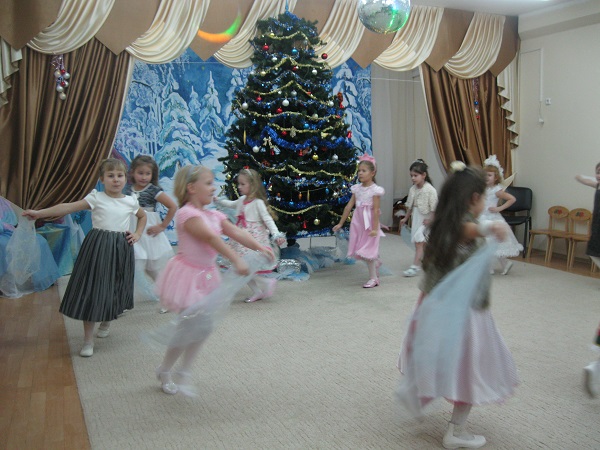 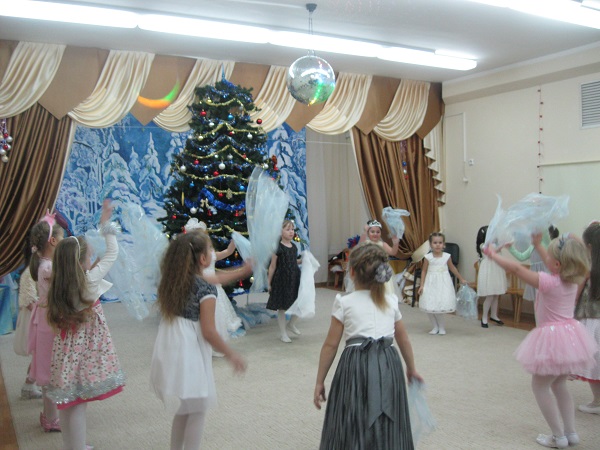 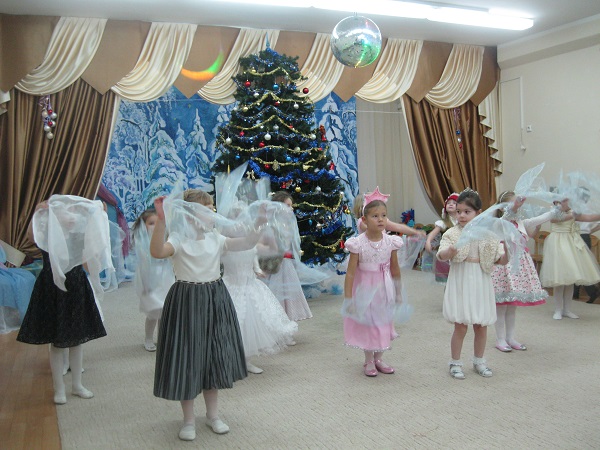 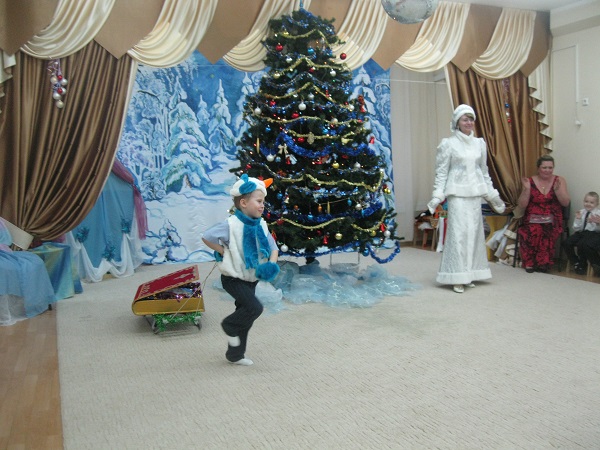 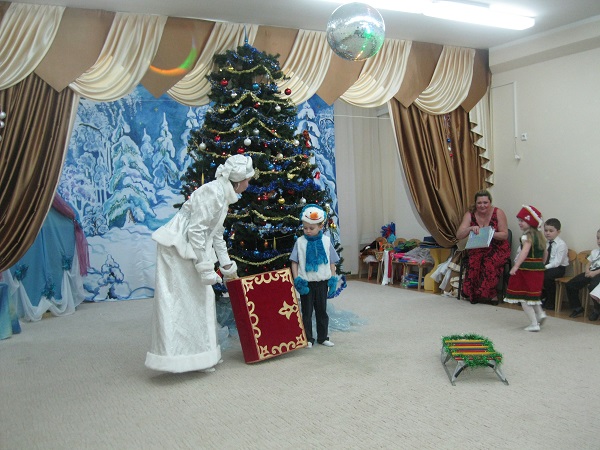 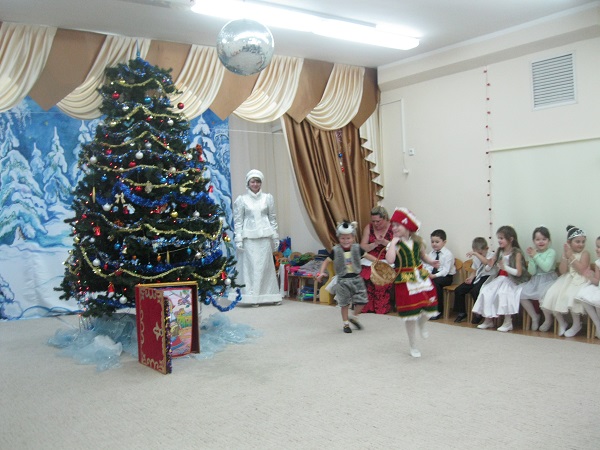 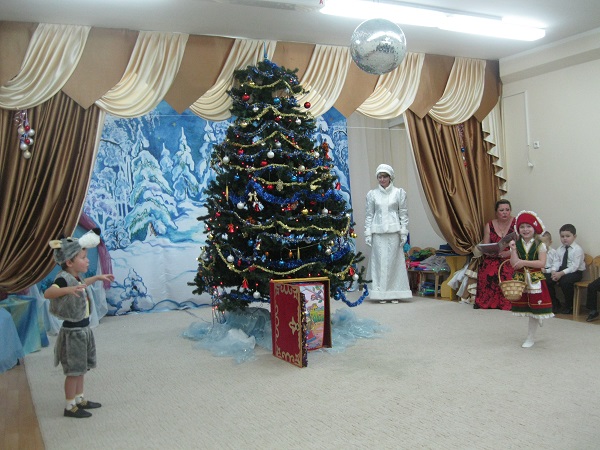 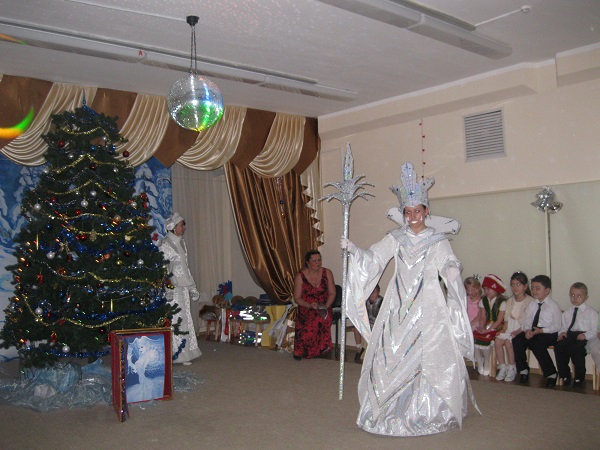 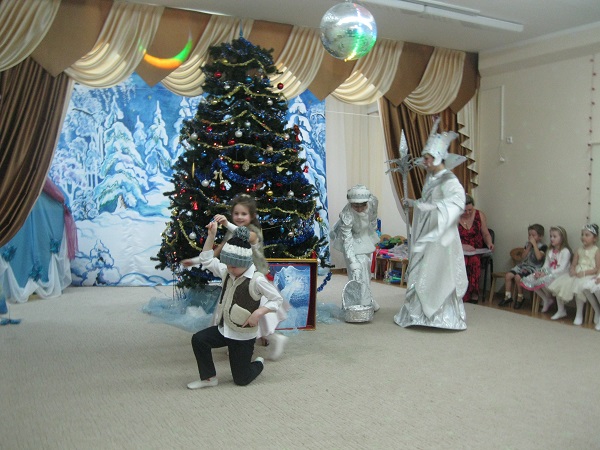 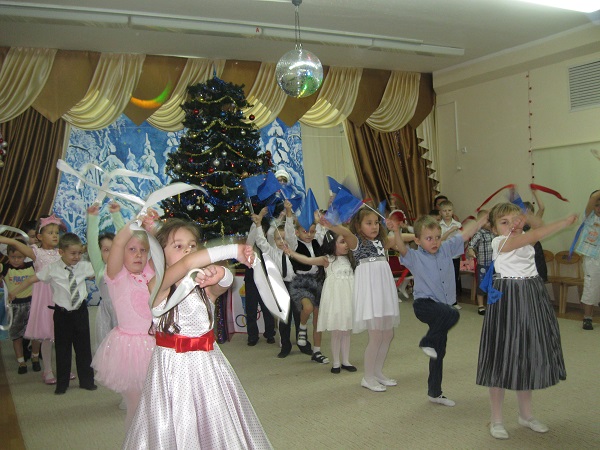 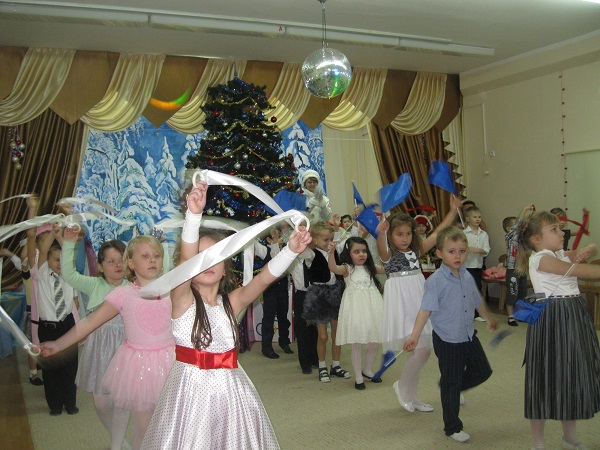 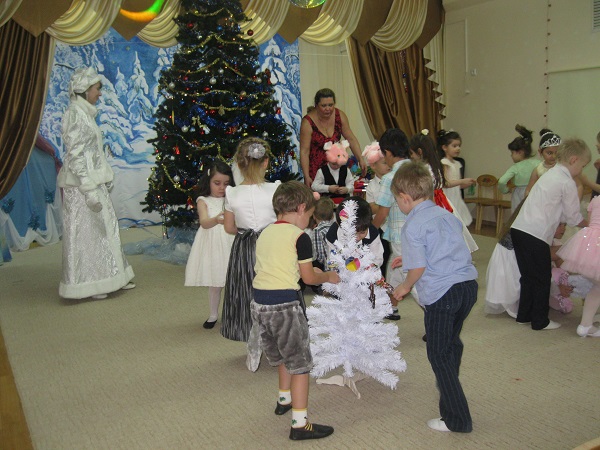 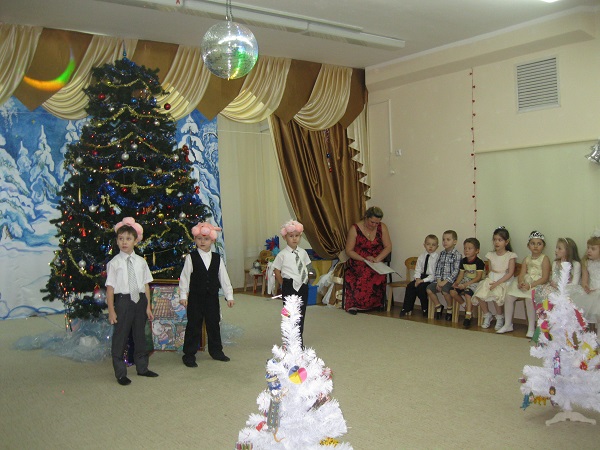 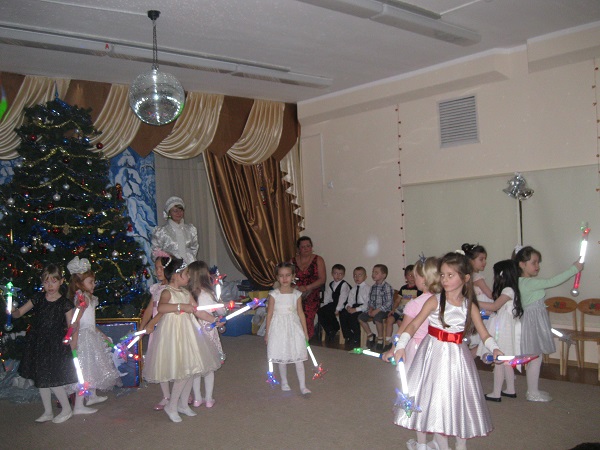 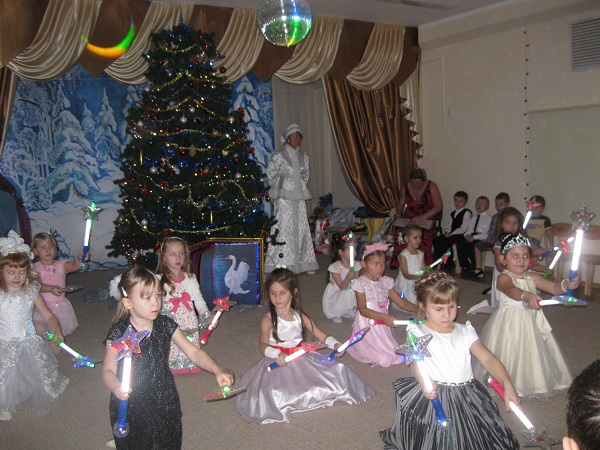 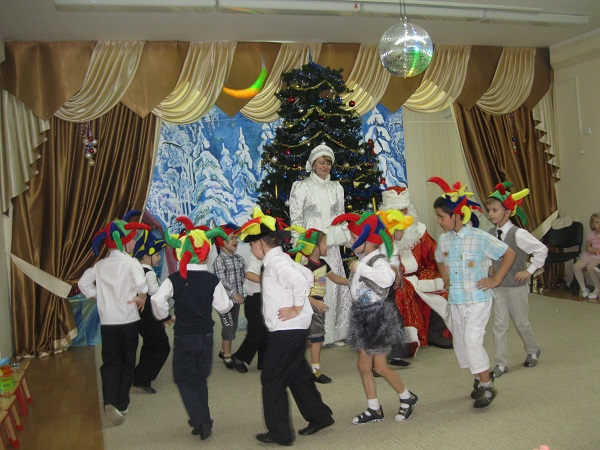 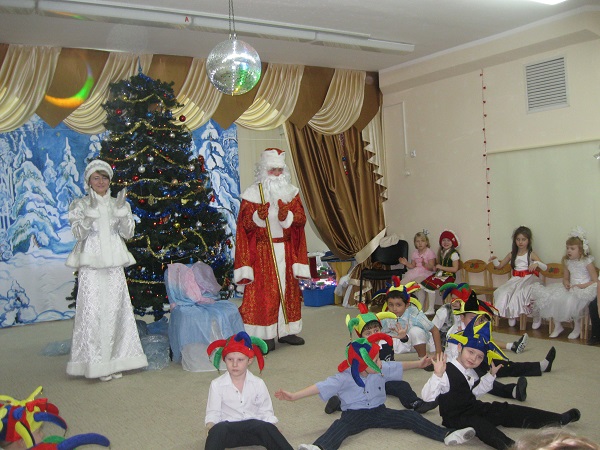 